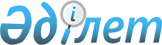 О внесении изменений в решение Шиелийского районного маслихата от 28 декабря 2018 года №34/11 "О бюджете сельского округа Акмая на 2019-2021 годы"
					
			С истёкшим сроком
			
			
		
					Решение Шиелийского районного маслихата Кызылординской области от 19 марта 2019 года № 38/3. Зарегистрировано Департаментом юстиции Кызылординской области 26 марта 2019 года № 6753. Прекращено действие в связи с истечением срока
      В соответствии со статьей 9-1 кодекса Республики Казахстан от 4 декабря 2008 года "Бюджетный кодекс Республики Казахстан" и подпунктом 1) пункта 1 статьи 6 Закона Республики Казахстан от 23 января 2001 года "О местном государственном управлении и самоуправлении в Республике Казахстан" Шиелийский районный маслихат РЕШИЛ:
      1. Внести в решение Шиелийского районного маслихата от 28 декабря 2018 года № 34/11 "О бюджете сельского округа Акмая на 2019-2021 годы" (зарегистрировано в Реестре государственной регистрации нормативных правовых актов за номером 6616, опубликовано в эталонном контрольном банке нормативных правовых актов Республики Казахстан от 15 января 2019 года) следующие изменения:
      пункт 1 изложить в новой редакции:
      "1. Утвердить бюджет сельского округа Акмая на 2019-2021 годы согласно приложениям 1, 2 и 3, в том числе на 2019 год в следующих объемах:
      1) доходы - 36 725 тысячи тенге, в том числе:
      налоговые поступления - 2 534 тысяч тенге;
      поступления трансфертов - 34 191 тысяч тенге;
      2) расходы - 37 938 тысяч тенге;
      3) чистое бюджетное кредитование - 0; 
      бюджетные кредиты - 0;
      погашение бюджетных кредитов - 0;
      4) сальдо по операциям с финансовыми активами - 0; 
      приобретение финансовых активов - 0;
      поступления от продажи финансовых активов государства - 0;
      5) дефицит (профицит) бюджета - -1 213 тысяч тенге;
      6) финансирование дефицита (использование профицита) бюджета - 1 213 тысяч тенге;
      поступление займов - 0;
      погашение займов - 0;
      используемые остатки бюджетных средств - 1 213 тысяча тенге;";
      приложение 1 к указанному решению изложить в новой редакции согласно приложению к настоящему решению.
      2. Настоящее решение вводится в действие с 1 января 2019 года и подлежит официальному опубликованию. Бюджет сельского округа Акмая на 2019 год
					© 2012. РГП на ПХВ «Институт законодательства и правовой информации Республики Казахстан» Министерства юстиции Республики Казахстан
				
      Председатель сессии Шиелийскогорайонного маслихата

Салкынбаев М.

      Секретарь Шиелийского районногомаслихата

Сыздык Б.
Приложение к решению Шиелийского районного маслихата от "19" марта 2019 года №38/3Приложение 1 к решению Шиелийского районного маслихата от "28" декабря 2018 года №34/11
Категория
Категория
Категория
Категория
Сумма, тысяч тенге
Класс 
Класс 
Класс 
Сумма, тысяч тенге
Подкласс
Подкласс
Сумма, тысяч тенге
Наименование
Сумма, тысяч тенге
1. Доходы
36725
1
Налоговые поступления
2534
01
Подоходный налог
445
2
Индивидуальный подоходный налог
445
04
Hалоги на собственность
2089
1
Hалоги на имущество
52
3
Земельный налог
178
4
Hалог на транспортные средства
1859
4
Поступления трансфертов 
34191
02
Трансферты из вышестоящих органов государственного управления
34191
3
Трансферты из районного (города областного значения) бюджета
34191
Функциональная группа 
Функциональная группа 
Функциональная группа 
Функциональная группа 
Администратор бюджетных программ
Администратор бюджетных программ
Администратор бюджетных программ
Программа
Программа
Наименование
2. Затраты
37938
01
Государственные услуги общего характера
16989
124
Аппарат акима города районного значения, села, поселка, сельского округа
16989
001
Услуги по обеспечению деятельности акима района в городе, города районного значения, поселка, села, сельского округа
16989
124
Аппарат акима города районного значения, села, поселка, сельского округа
1695
003
Оказание социальной помощи нуждающимся гражданам на дому
1695
07
Жилищно-коммунальное хозяйство
6002
124
Аппарат акима города районного значения, села, поселка, сельского округа
6002
008
Освещение улиц населенных пунктов
1002
011
Благоустройство и озеленение населенных пунктов
5000
08
Культура, спорт, туризм и информационное пространство
10252
124
Аппарат акима города районного значения, села, поселка, сельского округа
10252
006
Поддержка культурно-досуговой работы на местном уровне
10252
09
Прочие
3000
124
Аппарат акима района в городе, города районного значения, поселка, села, сельского округа
3000
040
Реализация мер по содействию экономическому развитию регионов в рамках Программы "Развитие регионов"
3000
3.Чистое бюджетное кредитование
0
4. Сальдо по операциям с финансовыми активами
0
5. Дефицит (профицит) бюджета
-1213
6. Финансирование дефицита (использование профицита) бюджета
1213
 7
Поступление займов
0
 16
Погашение займов
0
8
Используемые остатки бюджетных средств
1213
1
Остатки бюджетных средств
1213
Свободные остатки бюджетных средств
1213